Учреждение образованияГомельский государственный университет имени Франциска СкориныКафедра педагогикиПлан-конспект зачетного воспитательного мероприятия по математике в 6 «В» классеИсполнитель студентка группы М-31                                                                 Василевич Е.В.Гомель  2018Дата: 05.03.2018Класс: 6 «В»Тема:  «Занимательная математика»Вид воспитательной деятельности: интеллектуально - познавательнаяФорма воспитательной работы: математическая викторина обучающие:  –   актуализировать знания учеников по школьному курсу математики;  –   сформировать у учеников умения и навыки применения математических знаний при решении нестандартных задач в условиях конкурсной программы;                –  способствовать расширению общего интеллектуального кругозора учеников в математике;       2) развивающие:  –   способствовать развитию у учащихся логического мышления способности устанавливать причинно-следственные связи, находить логические зависимости;  –  способствовать у учащихся развитию памяти, внимания и творческого воображения;   –  способствовать формированию у учеников познавательного интереса к проблемам математики;               3) воспитательные: –   способствовать формированию у учеников ценностного отношения к познанию вообще и к ученическому познанию в частном; –     способствовать укреплению межличностных отношений в классе;    – способствовать формированию у учащихся навыков бесконфликтной межличностной коммуникации в условиях соревновательной деятельности.  Оборудование:  доска; жетоны; раздаточный материал;                                                     План мероприятия:			1. Вступительная часть  мероприятия 			2. Основная часть  мероприятия			– «Разминка»				– Кто «быстрее»                                  – Конкурс  «капитанов».                                 – Конкурс «команд»                                 – Конкурс «Финальный»                                3. Рефлексия                                4. Заключительная часть мероприятия				         Литература Дереклеева, Н. И. Справочник классного руководителя. 5–11 классы   /    Н. И. Дереклеева. – М. : ВАКО, 2003. – 192 с.Классные часы. 5–6 классы / авт.-сост. А. М. Байков [и др.]. – Волгоград : Учитель, 2006. – 135 с.  ХОД  МЕРОПРИЯТИЯ1. Вступительная часть.	Здравствуйте, ребята. Сегодня мы с вами проведем математическую викторину, которая называется «Занимательная математика». Для начала вам нужно разделиться на две команды. В каждой команде выберете капитана. Придумайте название для своей команды. Представлю вам наше жюри:…. Он будет мне помогать следить за тем, кто быстрее будет отвечать на вопросы, следить, чтобы никто не выкрикивал ответы, ну и конечно, поможет подвести итоги нашей викторины.	Всего у нас будет пять конкурсов. За каждый правильный ответ я буду вам давать жетоны, по итогу у кого будет больше, тот и победил. Итак, начнем.2. Основная часть.1.КОНКУРС  «Разминка» . 	Даются устные задачи по очереди каждой команде: Бабушка вязала внукам шарфы и варежки. Всего 3 шарфа и 6 варежек. Сколько внуков у бабушки?  (3) Горело 5 свечей, 2 погасли. Сколько свечей осталось?(2) В семье 5 сыновей и у каждого есть сестра. Сколько детей в семье?  (6) Петух на одной ноге весит 4 кг. А на двух?  (4кг)2.КОНКУРС  «Кто быстрее».  	Даются одинаковые задачи каждой команде. Если команда решает задачу, то капитан поднимает флажок и даёт ответ. Если ответ не правильный, то у другой команды есть  возможность тоже дать свой ответ. Врач прописал больному 3 укола: по уколу через каждые полчаса. Сколько потребуется времени, чтобы сделать все уколы?  (1 час) Длина бревна 5 метров. В одну минуту от бревна отпиливают по одному метру. Во сколько минут будет распилено всё бревно?  (4 мин.) По столбу высотой 10 м ползёт улитка. Днём она поднимается на 5 м, а ночью опускается на 4 м. Через сколько дней она достигает вершины столба? (6 дней)Группа из 5 туристов прошла за 2 часа 7,8 км. Сколько км прошел каждый турист, если они шли с постоянной скоростью. (7,8 км) Летели гуси: один впереди, а два позади; один позади и два впереди; один между двумя другими и три в ряд. Сколько было всего гусей?  (3) 2 землекопа за 2 часа выкапывают 2 метра канавы. Сколько землекопов за 5 часов выкопают 5 метров канавы?  (2)3. «Конкурс  капитанов». 	Капитаны выходят к доске  и  выполняют задания (кто быстрее и правильнее):  Найдите числовую закономерность и продолжите ряд:а) 12, 21, 34, 43, …  б) 19, 28, 37, … (+9)                                                              2.  Сколько треугольников вы видите? (7 штук)    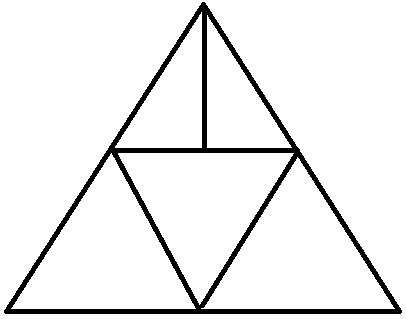 4. КОНКУРС «Конкурс команд». 	Пока капитаны выполняют задания, проводится конкурс болельщиков. По очереди задаются вопросы болельщикам каждой команды:В темноте девочка увидела 6 пар кошачьих глаз. Сколько пар ног у этих кошек?  (12)  Дед, бабка, внучка, жучка, кошка и мышка тянули-тянули репку и вытянули. Сколько глаз увидели репку? (12)По морю плыли 9 акул. Они увидели косяк рыб и нырнули на глубину. Сколько акул осталось в море? (9) Кузнец подковал тройку лошадей. Сколько подков ему пришлось сделать?  (12)5. КОНКУРС «Найди слово».  	Сейчас я вам раздам листики, на которых написаны буквы. Из этих букв вы должны составить математические слова. На выполнения задания у вас 3 минуты.1 команда:- НЬОКЕР 	(Корень)- ИТЕЛЬЛЧИС (Числитель)- РАУНИЕНЕВ (Уравнение)-  МНОУНИЕЖЕ (Умножение)2 команда:- НАМЕТЕЗНАЛЬ (Знаменатель)- ИЕЛЕДЕН (Деление)- ПРОЦИПОРЯ (Пропорция)- БДРЬО (Дробь)6. КОНКУРС «Финальный».  	Капитаны  выбирают задания для своей команды: Леша идет медленнее, чем Саша, а Саша идет медленнее, чем Паша. Кто из них идет быстрее всех? (Паша)Катя собрала меньше ягод, чем Маша, а Маша меньше, Даша. Кто из них собрал больше всего ягод? (Даша)Найди два числа, произведение и частное которых равны 24.  (1  и  24) Для каких двух чисел их сумма больше их произведения?   (1  и  2)	Подведение  итогов  викторины, определение победителя   (по количеству набранных баллов). 3. Рефлексия.	Нарисуйте, пожалуйста, смайлик, который отразит ваше мнение о пройденном мероприятии, и положите мне на стол:На уроке было интересно,у меня все получилосьНа уроке было интересно, но некоторые,задания вызывали затрудненияБыло скучно, мне трудно выполнять задания4. Заключительная часть мероприятия.Спасибо за внимание, надеюсь, вам понравилось.